НАЦИОНАЛЬНЫЙ ИНСТИТУТ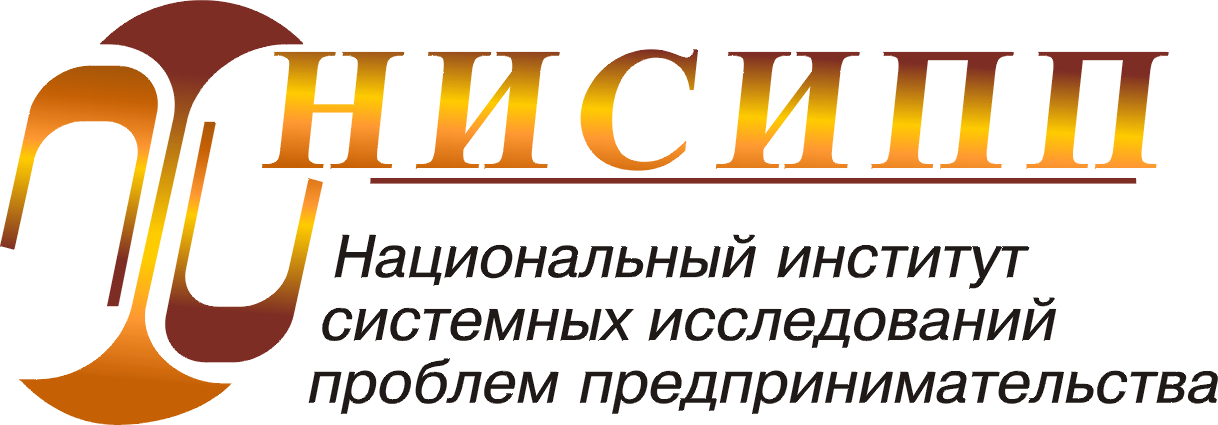 СИСТЕМНЫХ ИССЛЕДОВАНИЙ ПРОБЛЕМ ПРЕДПРИНИМАТЕЛЬСТВА107031, Москва, ул. Малая Лубянка, 16, 2-ой подъезд, 5 этажТел./факс: (495) 623-27-13, 624-02-26.E-mail:office@nisse.ruwww.nisse.ruМОНИТОРИНГ ИНСТИТУТА УПОЛНОМОЧЕННЫХ ПО ЗАЩИТЕ ПРАВ ПРЕДПРИНИМАТЕЛЕЙ В СУБЪЕКТАХ РОССИЙСКОЙ ФЕДЕРАЦИИ Информационно-аналитический доклад № 1(правовые основы)Июль, 2014© Смирнов Н.В., Ализада Я.В.© 2014 АНО «НИСИПП»Авторские права принадлежат авторам, АНО «НИСИПП». Воспроизведение, распространение, перевод, переработка, доведение до всеобщего сведения исследования или отдельных его частей разрешается только при условии обязательной ссылки на АНО «НИСИПП» и с указанием источника публикации.ОГЛАВЛЕНИЕВВЕДЕНИЕ	3I. ПРАВОВОЙ АНАЛИЗ ИНСТИТУТА РЕГИОНАЛЬНЫХ БИЗНЕС-ОМБУДСМЕНОВ	5II. «НЕЗАВИСИМОСТЬ» И РИСКИ ИНСТИТУТА РЕГИОНАЛЬНЫХ БИЗНЕС-ОМБУДСМЕНОВ	10III. РЕЗУЛЬТАТЫ МОНИТОРИНГА	131.	Правовая статистика	132.	Правовое положение	153.	Основные задачи	174.	Компетенция	195.	Порядок назначения на должность	226.	Порядок досрочного освобождения от должности	237.	Независимость и подотчетность	258.	Публичная отчетность	26IV. ПРЕДЛОЖЕНИЯ ПО СОВЕРШЕНСТВОВАНИЮ ПРАВОВОГО РЕЛУЛИРОВАНИЯ ИНСТИТУТА РЕГИОНАЛЬНЫХ БИЗНЕС-ОМБУДСМЕНОВ	28ПРИЛОЖЕНИЕ	30Приложение № 1. Законы и акты глав субъектов Российской Федерации об уполномоченных по защите прав предпринимателей	30Приложение № 2. Параметры законодательного закрепления в регионах порядков рассмотрения уполномоченными жалоб субъектов предпринимательской деятельности	40ВВЕДЕНИЕЗащита прав субъектов предпринимательской деятельности является одним из системообразующих институтов правового государства и рыночной экономике, нацеленных на обеспечение их нормального функционирования и развития. Устойчивое производство и инвестиции возможны только при наличии надежных гарантий защиты от неправомерного вмешательства и связанного с этим ущерба.Введенный Указом Президента Российской Федерации от 22 июня 2012 года № 879, институт уполномоченного по защите прав предпринимателей (далее также – бизнес-омбудсмен, уполномоченный), правовое положение которого определено Федеральным законом от 7 мая 2013 г. № 78-ФЗ «Об уполномоченных по защите прав предпринимателей в Российской Федерации», представляет собой правовой механизм надзора за соблюдением государственными и муниципальными органами и должностными лицами прав и законных интересов субъектов предпринимательской деятельности.Детальный экономико-правовой анализ функционирования федерального бизнес-омбудсмена представлен авторами в отдельной научной статье, в которой изложен основной подход и результаты исследования, а также намечен ряд перспективных направлений развития института бизнес-омбудсмена, в том числе в субъектах Российской Федерации.Доклад подготовлен с целью публичного обсуждения правовых аспектов формирующегося в регионах института бизнес-омбудсменов с точки зрения его правовых возможностей, ограничений и рисков, а также независимости и подотчетности.Также по результатам исследования подготовлены предложения по совершенствованию института бизнес-омбудсменов, предназначенные для открытого обсуждения, в том числе с непосредственным участием предпринимателей и бизнес-омбудсменов.Об авторах:Смирнов Николай Валериевич – к.э.н., заместитель генерального директора АНО «НИСИПП» (e-mail: Smirnoff@nisse.ru)Ализада Яхья Видади оглы – эксперт АНО «НИСИПП» (e-mail: Аli-zada@yandex.ru)***Авторы выражают благодарность коллегам из Национального института системных исследований проблем предпринимательства (АНО «НИСИПП») Владимиру Буеву, Владимиру Володину, Фазлиддину Джаитову, Виктору Харченко, Олегу Шестоперову и Алексею Шеховцову за ценные предложения по совершенствованию и опубликованию настоящего доклада, высказанные в ходе его предварительного обсуждения.Развитию положений настоящего доклада и проведению оценки деятельности бизнес-омбудсменов предполагается посвятить следующий информационно-аналитический доклад № 2.I. ПРАВОВОЙ АНАЛИЗ ИНСТИТУТА РЕГИОНАЛЬНЫХ БИЗНЕС-ОМБУДСМЕНОВПо Закону № 78-ФЗ региональный бизнес-омбудсмен является государственной должностью, которую вправе учреждать каждый субъект Российской Федерации.Необходимо отметить ряд установленных Законом № 78-ФЗ правовых особенностей института регионального бизнес-омбудсмена в сравнении с федеральным визави.Во-первых, региональный уполномоченный формально является государственной должностью субъекта Российской Федерации (ч. 1 ст. 9), который может осуществлять надзорную деятельность только в пределах границы соответствующего субъекта Российской Федерации (ч. 2 ст. 9).В свою очередь, федеральный уполномоченный и его рабочий аппарат являются государственным органом с правом юридического лица, обеспечивающим гарантии государственной защиты прав и законных интересов субъектов предпринимательской деятельности и соблюдения указанных прав органами государственной власти, органами местного самоуправления и должностными лицами, имеющим расчетный и иные счета, печать и бланки со своим наименованием и с изображением Государственного герба Российской Федерации (ч. 2 ст. 1 – вступает в силу с 1 января 2015 г.).Таким образом,Правовой статус регионального и федерального бизнес-омбудсменов различенВо-вторых, финансовое обеспечение деятельности регионального уполномоченного осуществляется за счет средств бюджета соответствующего субъекта Российской Федерации (ч. 7 ст. 9).Соответственно, обеспечение деятельности федерального уполномоченного осуществляется за счет средств федерального бюджета (ч. 2 ст. 8).Степень финансовой независимости регионального и федерального бизнес-омбудсменов различна и ограничена высшим руководством соответствующего уровня государственной властиВ-третьих, региональный уполномоченный не вправе замещать государственные должности Российской Федерации, иные государственные должности субъектов Российской Федерации, должности государственной гражданской службы и должности муниципальной службы (ч. 5 ст. 9).В свою очередь, федеральный уполномоченный не вправе быть членом Совета Федерации Федерального Собрания Российской Федерации, депутатом Государственной Думы Федерального Собрания Российской Федерации, депутатом законодательного (представительного) органа государственной власти субъекта Российской Федерации, заниматься другой оплачиваемой деятельностью, за исключением преподавательской, научной либо иной творческой деятельности. Федеральный уполномоченный обязан прекратить деятельность, несовместимую с его статусом, не позднее четырнадцати дней со дня назначения на должность. В своей деятельности федеральный уполномоченный не может руководствоваться решениями политической партии или иного общественного объединения, членом которого он состоит (ч. 5 ст. 1).Таким образом,Набор запретов и ограничений для федерального и регионального бизнес-омбудсменов различенУказанные выше федеральные константы в отношении института региональных уполномоченных наглядно представлены в первой части таблицы 1 (строки 1-4).Таблица 1. Сравнительно-правовой анализ институтов федерального и регионального уполномоченных.Вторая часть таблицы 1 (строки 5-9) представляет набор правовых свобод субъектов Российской Федерации в отношении институтов региональных уполномоченных.В-четвертых, правовое положение, основные задачи и компетенция региональных уполномоченных устанавливаются законами субъектов Российской Федерации с учетом положений Закона № 78-ФЗ (ч. 3 ст. 9). Соответствующие положения о федеральном уполномоченном установлены Законом № 78-ФЗ (ст. 1-8).Итак,Региональными законами устанавливаются правовое положение, основные задачи и компетенция региональных бизнес-омбудсменовВ-пятых, назначение кандидата на должность регионального уполномоченного осуществляется в порядке, установленном законом субъекта Российской Федерации, по согласованию с федеральным уполномоченным с учетом мнения предпринимательского сообщества (ч. 4 ст. 9). Досрочное прекращение полномочий регионального уполномоченного осуществляется также в порядке, установленном законом субъекта Российской Федерации, по представлению федерального уполномоченного либо с его согласия (ч. 6 ст. 9), при этом учет мнения предпринимательского сообщества для этого уже не требуется.Для сравнения, федеральный уполномоченный назначается Президентом Российской Федерации с учетом мнения предпринимательского сообщества сроком на пять лет. Одно и то же лицо не может быть назначено федеральным уполномоченным более чем на два срока подряд (ч. 3 ст. 1). Федеральным уполномоченным назначается лицо, являющееся гражданином Российской Федерации, не моложе тридцати лет, имеющее высшее образование (ч. 4 ст. 1). Полномочия федерального уполномоченного могут быть досрочно прекращены по решению Президента Российской Федерации (ч. 6 ст. 1), при этом учет мнения предпринимательского сообщества для этого также не требуется.Итак,Региональными законами устанавливаются порядки назначения и досрочного освобождения от должности региональных уполномоченных, включая сроки, их количество, требования к кандидатам и иные возможные положенияВ-шестых, подотчетность регионального уполномоченного Законом № 78-ФЗ прямо не установлена. При этом указано, что по окончании календарного года  региональный уполномоченный направляет федеральному уполномоченному информацию о результатах своей деятельности с оценкой условий осуществления предпринимательской деятельности в субъекте Российской Федерации и предложениями о совершенствовании правового положения субъектов предпринимательской деятельности (ч. 6 ст. 10). Вместе с тем, федеральный уполномоченный подотчетен Президенту Российской Федерации. По окончании календарного года федеральный уполномоченный направляет ему уже не просто информацию, а доклад о результатах своей деятельности, содержащий в том числе оценку условий осуществления предпринимательской деятельности в Российской Федерации, а также предложения о совершенствовании правового положения субъектов предпринимательской деятельности в части, относящейся к компетенции федерального уполномоченного (ч. 1 ст. 3).Итак,Региональными законами устанавливается подотчетность региональных бизнес-омбудсменовВ-седьмых, публичная отчетность региональных уполномоченных Законом № 78-ФЗ не установлена.Вместе с тем, ежегодные доклады федерального уполномоченного подлежат размещению (опубликованию) на его официальном сайте в сети Интернет и официальному опубликованию в «Российской газете» (ч. 2 ст. 3).Итак,Региональными законами устанавливается публичная отчетность региональных бизнес-омбудсменовII. «НЕЗАВИСИМОСТЬ» И РИСКИ ИНСТИТУТА РЕГИОНАЛЬНЫХ БИЗНЕС-ОМБУДСМЕНОВНа основе правового анализа Закона № 78-ФЗ можно сделать следующие выводы о независимости, а именно – выделить направления зависимости института регионального уполномоченного:Зависимость при назначении от: региональной администрации и, возможно, законодательного собрания, федерального уполномоченного, ведущей региональной бизнес-ассоциации, косвенно (через ассоциацию) от бизнеса.Зависимость при досрочном освобождении от должности от: региональной администрации и, возможно, законодательного собрания, федерального уполномоченного.Зависимость бюджетная от: региональной администрации и законодательного собрания.Зависимость подотчетная от: федерального уполномоченного.Зависимость публично подотчетная: Законом № 78-ФЗ не предусмотрена.Итак,Региональные бизнес-омбудсмены зависят в большей степени от региональной администрации и федерального бизнес-омбудсмена, в меньшей степени – от предпринимателей.Указанные направления зависимости института региональных уполномоченных могут вызывать следующие риски:1) Работа на показатель. Защита прав и законных интересов предпринимателей, на которые должна быть нацелена деятельность региональных уполномоченных, на практике может быть подменена надлежащим исполнением различного рода руководящих указаний. Такая подмена рискует обернуться имитацией бурной деятельности в отношении очевидных, но вместе с тем, безобидных нарушений прав предпринимателей при фактическом бездействии (или крайне осторожном действии) в отношении серьезно провинившихся коллег по государственной службе.2) Тактическое давление со стороны федерального уполномоченного. Деятельность региональных уполномоченных по рассмотрению заявлений предпринимателей равно как и их последующие действия могут подвергаться явно или неявно политическому давлению со стороны федерального уполномоченного, основным негативным последствием которого может стать искажение возможностей добросовестной конкуренции среди предпринимателей.3) Стратегическое давление на региональные органы власти. Особенно рискованным может быть федеральное давление, косвенно обусловленное региональными интересами общероссийских сетевых структур в политике и экономике. За счет подмены интересов регионального бизнеса интересами сетевых ассоциаций институт региональных уполномоченных может стать инструментом стратегического давления с федерального уровня на ключевые решения региональных органов исполнительной власти.4) Коррупция. В результате реализации вышеуказанных рисков институт региональных уполномоченных может фундаментально деформироваться как в сторону инструмента пропаганды экономической политики, так и в сторону инструмента контроля органов исполнительной власти регионов. Также на основе института региональных уполномоченных возможно возникновение розничных коррупционных рынков посреднических услуг в отношениях между предпринимателями и государственными служащими.На представленном ниже рисунке 1 схематично изображено организационное расположение института регионального уполномоченного в системе взаимоотношений с органами власти и предпринимателями на основе анализа Закона № 78-ФЗ.Рисунок 1. Роль и место института регионального бизнес-омбудсмена в системе формальных отношений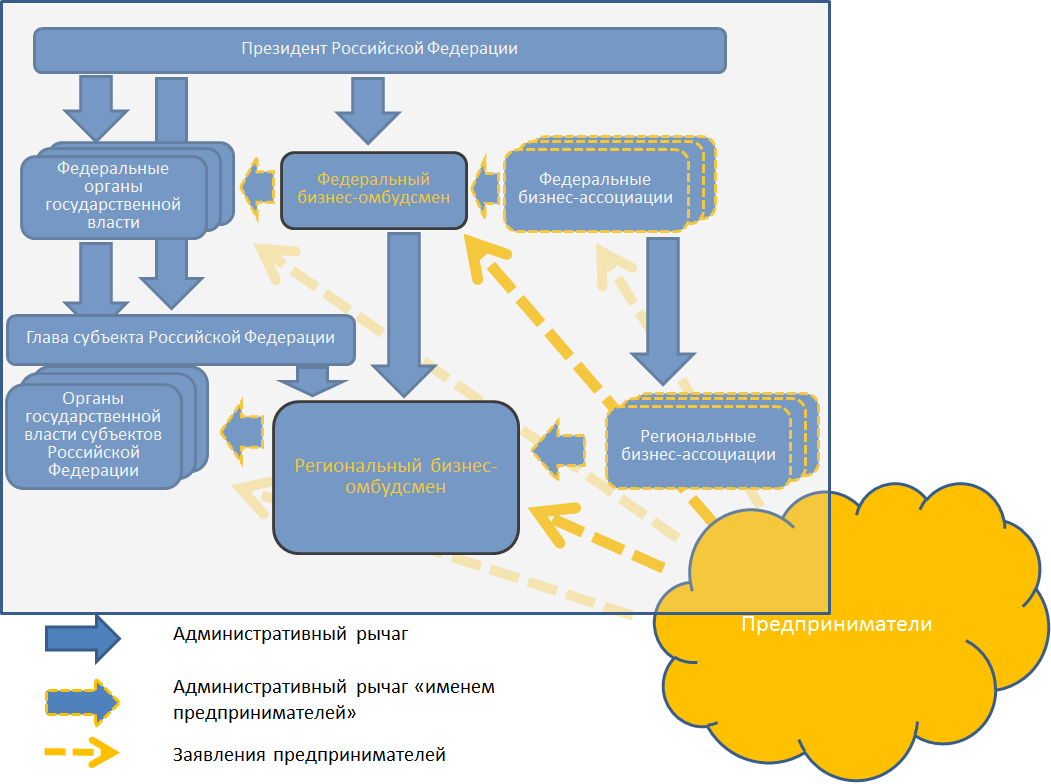 Несмотря на то, что Законом № 78-ФЗ предприниматели не наделены рычагами прямого воздействия на региональных уполномоченных, которые в свою очередь зависимы как от региональной администрации, так и от федерального уполномоченного, ситуация может быть потенциально сбалансирована законами субъектов Российской Федерации.III. РЕЗУЛЬТАТЫ МОНИТОРИНГАМониторинг института уполномоченных в регионах проведен на основе нормативных правовых актов субъектов Российской Федерации, а также информации, размещенной на региональном разделе официального сайта федерального уполномоченного. Порядок представления результатов мониторинга подчиняется следующей логике: вначале даются общие статистические данные о распространении института уполномоченных в регионах, а затем последовательно анализируется реализация в регионах его правовых свобод (указаны во второй части таблицы 1).Информация о нормативных правовых актах субъектов Российской Федерации собрана с помощью Некоммерческой интернет-версии КонсультантПлюс: Региональное законодательство.Правовая статистикаПо состоянию на 1 июля 2014 г. институт регионального бизнес-омбудсмена создан в 83 субъектах Российской Федерации.Законом субъекта Российской Федерации, как того и требует Закон № 78-ФЗ (ч. 1 ст. 9), должность уполномоченного учреждена в 75 регионах. Также, в 6 регионах (Республика Карелия, Ставропольский край, Астраханская, Волгоградская, Мурманская и Саратовская области) положение об уполномоченном утверждено актами глав регионов. Кроме этого, в 2 регионах (Республика Крым, Амурская область) имеется информация о действующих региональных уполномоченных, однако информация о правоустанавливающих нормативных правовых актах отсутствует.Региональные уполномоченные пока НЕ созданы лишь в 2 субъектах Российской Федерации (Республика Тыва, Город федерального значения Севастополь).На рисунке 2 изображена динамика принятия нормативных правовых актов об уполномоченных в субъектах Российской Федерации. Как видно, динамика может быть описана почти правильной логистической кривой (s-образной линией), то есть подчиняется общему закону развития систем.Пионером в развитии института бизнес-омбудсмена стала в октябре 2011 года Ульяновская область. В 2012 году сразу после подписания Президентом Российской Федерации Указа от 22 июня 2012 г. № 879, институт бизнес-омбудсмена появился еще в ряде регионов, в том числе путем принятия законов в 3 регионах (Республики Калмыкия и Дагестан, Псковская область).Рисунок 2. Накопленная динамика принятия в регионах законов о бизнес-омбудсменах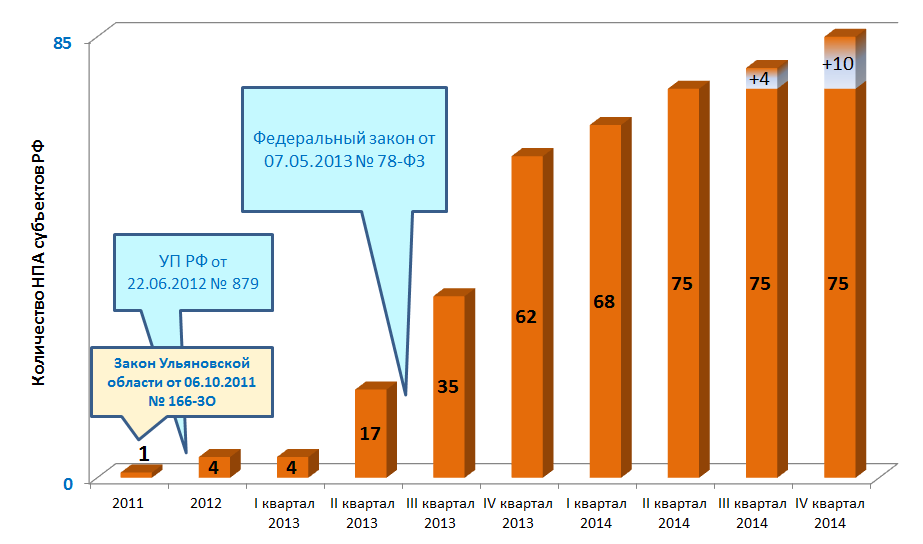 В первой половине 2013 года было принято 13 региональных законов о бизнес-омбудсмене. Большинство региональных законов (45 из 85) было принято во второй половине 2013 года вслед за принятием Закона № 78-ФЗ, установившего возможность учреждения должности регионального уполномоченного законами субъектов Российской Федерации. В первой половине 2014 года законы приняты в 13 регионах (Республики Башкортостан и Бурятия, Забайкальский и Приморский края, Белгородская, Воронежская, Ивановская, Липецкая, Магаданская, Московская, Омская и Смоленская области, Чукотский автономный округ). Принятия законов об уполномоченных в оставшихся 10 регионах, по мнению авторов, стоит ожидать к концу 2014 года.Необходимо отметить, что до принятия Закона № 78-ФЗ в нескольких регионах должность регионального уполномоченного была установлена нормативными правовыми актами глав регионов (в том числе, Пермский, Приморский и Ставропольский края, Астраханская, Воронежская и Волгоградская области и другие). После принятия Закона № 78-ФЗ их примеру по инерции последовали еще несколько регионов (в том числе Мурманская и Саратовская области). К концу 2013 года в таких регионах наметилась (Пермский край) и 2014 году продолжилась (Приморский край, Воронежская область) тенденция принятия законов, замещающих акты глав регионов. Представляется, что к концу 2014 года во всех таких регионах будут также приняты соответствующие законы.Правовое положениеПравовое положение уполномоченных в подавляющем большинстве регионов заключается, во-первых, в том, что они являются государственными должностями соответствующих субъектов Российской Федерации. При этом, в 29 регионах уполномоченные и их аппараты являются государственными органами (например, Республики Дагестан, Мордовия и Алтай, Забайкальский и Забайкальский края, Владимирская, Калужская и Новосибирская области и другие), а еще в 8 регионах законы признают государственным органом только рабочие аппараты региональных уполномоченных (Республики Северная Осетия - Алания, Чеченская и Удмуртская, Пермский край, Кировская, Свердловская, Челябинская и Ярославская области).Исключениями из общего правила являются следующие регионы:Оренбургская область – уполномоченный не является лицом, замещающим государственную должность Оренбургской области, или государственным гражданским служащим Оренбургской области;6 регионов, в которых уполномоченный действует на основании акта главы региона (Республика Карелия, Ставропольский край, Астраханская, Волгоградская, Мурманская и Саратовская области) – статус уполномоченного прямо не определен или указано, что он не является государственным служащим.В некоторых регионах уполномоченный может осуществлять свою деятельность как на постоянной профессиональной основе, так и на непостоянной основе или на общественных началах (Белгородская, Воронежская, Ростовская области). Соответствующее решение принимается главой региона.В своей деятельности уполномоченные руководствуются Конституцией Российской Федерации, федеральными законами и иными нормативными правовыми актами Российской Федерации, основным и иным законами соответствующих субъектов Российской Федерации. В некоторых регионах уполномоченные также обязаны руководствоваться иными нормативными правовыми актами субъекта Российской Федерации, а также общепризнанными принципами и нормами международного права, международными договорами Российской Федерации.Законами 13 регионов  установлены основополагающие  принципы деятельности уполномоченных (Республики Кабардино-Балкарская, Калмыкия, Саха (Якутия) и Чувашская, Пермский край, Вологодская, Нижегородская, Оренбургская, Псковская, Ростовская, Рязанская, Тамбовская и Ярославская область). Как правило – это принципы справедливости, ответственности, доступности, открытости и другие.Гласность, как принцип деятельности регионального бизнес-омбудсмена, отмечена в 3 регионах (Чувашская Республика, Кабардино-Балкарская Республика, Нижегородской области).С точки зрения содержания принципов, на которых должна строиться деятельность регионального бизнес-омбудсмена, уникальный опыт содержится в законе Псковской области (см. вставку ниже).Закон Псковской области от 9 ноября 2012 г. № 1217-ОЗ
«Об Уполномоченном по защите прав предпринимателей в Псковской области»Статья 4Деятельность Уполномоченного осуществляется на основе следующих принципов:1) необходимость снижения административного регулирования экономики предпринимательской деятельности, осуществляемой за счет собственных средств и имущества предпринимателей;2) обеспечение равенства всех субъектов рынка, недопущение недобросовестной конкуренции с использованием административного ресурса и необоснованного предоставления (получения) отдельным(и) хозяйствующим(и) субъектам(и) государственных и муниципальных преференций;3) обеспечение недискриминационного доступа предпринимателей к государственным и муниципальным ресурсам в целях осуществления инвестиционной (предпринимательской) деятельности, а также к ресурсам естественных монополий;4) приоритет бесконфликтного и досудебного урегулирования споров предпринимателей и государственных органов, органов местного самоуправления.Основные задачиЗадачи региональных бизнес-омбудсменов сводятся, как правило, к набору из основных, вспомогательных и иных задач.К основным задачам относится надзор за соблюдением прав и законных интересов субъектов предпринимательской деятельности за счет правоприменения и правоустановления. Вспомогательные задачи включают взаимодействие с органами власти, предпринимательским сообществом, а также информирование граждан. В некоторых регионах возможно также выполнение неопределенного круга иных задач.Таблица 2. Задачи региональных бизнес-омбудсменовКомпетенцияОсновной компетенцией региональных уполномоченных является рассмотрение жалоб субъектов предпринимательской деятельности, как зарегистрированных на территории данного субъекта Российской Федерации, так и тех, чьи права были нарушены на территории данного субъекта Российской Федерации.Направление жалобы по одному и тому же вопросу уполномоченным в разных регионах не допускается (ч. 2 ст. 10 Закона № 78-ФЗ). В 2 регионах установлено, что подача жалобы федеральному уполномоченному не является основанием для отказа в принятии аналогичной жалобы к рассмотрению региональным уполномоченным (Чувашская Республика и Вологодская область).При осуществлении своей деятельности уполномоченный в субъекте Российской Федерации вправе (ст. 10 Закона № 78-ФЗ):запрашивать и получать от органов государственной власти, органов местного самоуправления и у должностных лиц необходимые сведения, документы и материалы;обращаться в суд с заявлением о признании недействительными ненормативных правовых актов;направлять в региональные органы власти или органы местного самоуправления предложения о принятии нормативных правовых актов в сфере деятельности регионального уполномоченного;направлять главе региона предложения об отмене или о приостановлении действия актов региональных органов исполнительной власти;принимать с письменного согласия заявителя участие в выездной проверке, проводимой в отношении заявителя в рамках государственного контроля (надзора) или муниципального контроля.Достаточно подробный порядок рассмотрения жалоб установлен в 3 регионах (Удмуртская область, Забайкальский край, Вологодская область). Указанные порядки содержат перечень оснований для отказа в рассмотрении жалоб, перечень возможных действий уполномоченного по результатам рассмотрения жалобы, максимальные сроки рассмотрения (30 дней + при необходимости еще столько же).Отдельные положения порядка рассмотрения уполномоченными жалоб установлены в 36 из 75 законов субъектов Российской Федерации. При этом,перечень оснований для отказа в рассмотрении жалобы содержится только в 23 законах;перечень возможных действий уполномоченных по результатам рассмотрения жалоб содержится в 25 порядках, только в 17 из которых предусмотрено обращение в суд с заявлением о признании недействительными ненормативных правовых актов;сроки рассмотрения жалоб установлены только в 7 законах.Законами 17 регионов по аналогии с Законом № 78-ФЗ (ч. 7 ст. 4) установлено, что информация о результатах рассмотрения жалоб субъектов предпринимательской деятельности подлежит размещению на сайте уполномоченного в сети Интернет при условии обязательного обезличивания персональных данных.Из указанных 36 регионов, в 14 закон содержит также отсылочные положения о порядке рассмотрения граждан. Так,в 4 из них жалобы подлежат рассмотрению в соответствии с порядком подачи и рассмотрения жалоб, утвержденным федеральным уполномоченным,в 7 регионах предусматривается порядок, устанавливаемый региональным уполномоченным,в 3 региональных законах предусматривается порядок, установленный федеральным законодательством для рассмотрения обращений граждан Российской Федерации.В остальных регионах, помимо указанных 36, законы 20 регионов также содержат отсылочные положения о порядке рассмотрения граждан, из которыхв 6 жалобы подлежат рассмотрению в соответствии с порядком подачи и рассмотрения жалоб, утвержденным федеральным уполномоченным,в 4 предусматривается порядок, устанавливаемый региональным уполномоченным,10 региональных закона предусматривают порядок обращений граждан (Закон № 59-ФЗ).Помимо указанных регионов, в законах 19 регионов основная компетенция региональных уполномоченных – рассмотрение жалоб предпринимателей – не была регламентирована (Республики Адыгея, Карачаево-Черкесская и Северная Осетия – Алания, Хабаровский край, Белгородская, Курская, Липецкая, Магаданская, Новгородская, Омская, Оренбургская, Орловская, Пензенская, Тамбовская, Тверская и Томская области, Чукотский и Ямало-Ненецкий автономные округа, Еврейская автономная область).Помимо рассмотрения жалоб и компетенций, закрепленных Законом № 78-ФЗ, в отдельных региональных законах прямо прописаны и иные компетенции бизнес-омбудсменов:выполнение поручений федерального уполномоченного в 17 регионах (Республики Башкортостан, Бурятия, Ингушетия, Карачаево-Черкесская, Коми, Хакасия, Чеченская, Алтайский край, Белгородская, Брянская, Владимирская, Кировская, Нижегородская, Пензенская, Рязанская, Самарская, Томская области);участие в обсуждении концепций и разработке проектов нормативных правовых актов региона в 9 регионах (Алтайский, Красноярский и Ставропольский края, Архангельская, Астраханская, Томская и Челябинская области, Ненецкий и Чукотский автономные округа);из них участие в процедурах оценки регулирующего воздействия проектов и экспертизе действующих актов в 3 регионах (Красноярский край, Архангельская и Томская области);внесение в органы государственной власти субъекта Российской Федерации и местного самоуправления предложений о совершенствовании механизма защиты прав и законных интересов субъектов предпринимательской деятельности в 9 регионах (Республика Калмыкия, Красноярский и Ставропольский края, Архангельская, Астраханская, Вологодская, Псковская и Тульская области, Ненецкий автономный округ);оказание правовой поддержки субъектам предпринимательской деятельности по вопросам их прав и законных интересов, форм и методов их защиты в 21 регионе (Республики Адыгея, Алтай, Башкортостан, Бурятия, Ингушетия, Карачаево-Черкесская, Коми, Марий Эл, Хакасия, Чеченская и Чувашская, Алтайский край, Белгородская, Брянская, Владимирская, Калининградская, Новгородская, Орловская, Пензенская, Самарская, Томская области);осуществление поддержки правовых инициатив в 6 регионах (Чувашская Республика, Ленинградская, Новгородская области, Город федерального значения Санкт-Петербург, Ненецкий, Ямало-Ненецкий автономные округа);а также обобщение данных, подготовка докладов и иные компетенции, имеющиеся у многих региональных омбудсменов.Порядок назначения на должностьВ большинстве регионов назначение уполномоченного на должность осуществляется главой региона. В 3 регионах глава региона назначает уполномоченного на основании решения законодательного органа (Новосибирская, Томская, Ярославская область), в 5 – по согласованию с ним (Хабаровский край, Город федерального значения Санкт-Петербург, Кировская, Магаданская, Самарская область).В 17 регионах (Республики Башкортостан, Бурятия, Калмыкия и Саха (Якутия), Красноярский и Пермский края, Калининградская, Костромская, Ленинградская, Нижегородская, Орловская, Пензенская, Псковская, Смоленская, Ульяновская, Челябинская области, Еврейская автономная область),  уполномоченный назначается законодательным органом по представлению главы региона.Назначение уполномоченного на должность осуществляется по Закону № 78-ФЗ в установленном региональным законом порядке по согласованию с федеральным уполномоченным с учетом мнения предпринимательского сообщества (ч. 4 ст. 9). Сравнительно детальный порядок рассмотрения кандидатур на должность регионального уполномоченного, содержащий описание процедуры, установлен законами 13 регионов (Республика Северная Осетия – Алания, Приморский край, Иркутская, Кировская, Костромская, Магаданская, Новосибирская, Орловская, Ростовская, Смоленская, Томская и Ярославская области, Ямало-Ненецкий автономный округ).Из них правом внесения кандидатур уполномоченного наделеныпредставители предпринимательского сообщества – законами 7 регионов (Республика Северная Осетия – Алания, Приморский край, Кировская, Костромская, Магаданская и Ярославская области, Ямало-Ненецкий автономный округ);депутаты законодательного органа региона – законами 4 регионов (Кировская, Новосибирская, Томская и Ярославская области).Сбор предложений о кандидатах по региональному закону осуществляется посредством сети Интернет в 7 регионах (Республика Северная Осетия – Алания, Приморский край, Иркутская, Кировская, Ростовская, Томская и Ярославская области).Подзаконными актами порядок рассмотрения кандидатур на должность регионального уполномоченного установлен в 16 регионах (Республики Саха (Якутия), Северная Осетия – Алания и Хакасия, Камчатский и Красноярский края, Архангельская, Иркутская, Калининградская, Кировская, Ленинградская, Омская, Орловская, Псковская, Рязанская и Тамбовская области, Ханты-Мансийский автономный округ – Югра).Порядок досрочного освобождения от должностиДосрочное освобождение региональных уполномоченных от должности осуществляется назначившими их лицами.Примерный перечень случаев для досрочного освобождения имеет как правило незначительные региональные различия:подача региональным уполномоченным письменного заявления о сложении своих полномочий;его неспособность по состоянию здоровья или иным причинам в течение длительного времени (не менее четырех месяцев подряд) исполнять свои обязанности;его смерть;вступление в законную силу обвинительного приговора суда в его отношении;признание его решением суда, вступившим в законную силу, недееспособным, ограниченно дееспособным, безвестно отсутствующим или умершим;утрата им гражданства Российской Федерации, приобретения им гражданства иностранного государства либо получения им вида на жительство или иного документа, подтверждающего право на постоянное проживание гражданина Российской Федерации на территории иностранного государства;занятие деятельностью, не совместимой с его статусом;нарушение ограничений, невыполнения требований, установленных федеральным законодательством для лиц, замещающих государственные должности субъектов Российской Федерации или утрата доверия.Сравнительно реже в качестве условия досрочного освобождения встречается выезд за пределы субъекта Российской Федерации на постоянное место жительства в 9 регионах (Республики Мордовия и Хакасия, Забайкальский и Приморский края, Вологодская, Кировская, Липецкая, Новосибирская и Пензенская области).Признания работы регионального уполномоченного неудовлетворительной на основании представленной им информации о результатах своей деятельности с оценкой условий осуществления предпринимательской деятельности в регионе и предложениями о совершенствовании правового положения субъектов предпринимательской деятельности является условием досрочного освобождения от должности в единственном регионе (Кировская область).Независимость и подотчетностьПоложения о независимости и подотчетности (неподотчетности) имеются в 46 законах о региональных уполномоченных.Независимыми и неподотчетными по отношению к каким-либо государственным органам де-юре являются 9 региональных уполномоченных (Республики Алтай, Башкортостан, Калмыкия и Саха (Якутия), Хабаровский край, Псковская и Ульяновская области, Ямало-Ненецкий автономный округ и Еврейская автономная область) + 1 региональный уполномоченный (Тульская область) является независимым и неподотчетным по отношению к региональным, муниципальным и территориальным органам федеральных органов власти.Независимыми в той или иной степени являются также еще 29 региональных уполномоченных, из которых5 являются независимыми (безотносительно) и подотчетными главе региона (Республики Дагестан, Кабардино-Балкарская и Мордовия, Забайкальский край, Ханты-Мансийский автономный округ – Югра);24 являются в той или иной степени независимыми без указания на подотчетность (неподотчетность), в том числе:2 являются безотносительно независимыми (Пермский край, Вологодская и Калининградская области);3 являются независимыми по отношению к каким-либо государственным органам (Новгородская, Томская и Ярославская области);14 являются независимыми по отношению к региональным и муниципальным органам (Республики Адыгея, Бурятия, Коми, Карачаево-Черкесская, Марий Эл, Хакасия и Чеченская, Алтайский и Красноярский края, Белгородская, Владимирская, Нижегородская, Пензенская и Свердловская области);1 является независимыми по отношению не только к региональным и муниципальным органам, но также не может руководствоваться решениями политической партии или иного общественного объединения, членом которого он состоит (Самарская область);1 независим не только от каких-либо органов, но и организаций, объединений и должностных лиц (Иркутская область);1 безотносительно независим, а также не может руководствоваться решениями политической партии или иного общественного объединения, членом которого он состоит (Забайкальский край);2 строят свою деятельность на основе принципов независимости (Чувашская Республика и Рязанская область).По аналогии с федеральным уполномоченным, без указания на независимость подотчетными главе региона являются 7 уполномоченных (Камчатский край, Архангельская, Ленинградская и Курская области, Города федерального значения Москва и Санкт-Петербург, Ненецкий автономный округ).Публичная отчетностьБольшинством законов о региональных уполномоченных установлено, что ежегодный доклад о результатах деятельности уполномоченного публикуется на его сайте в сети Интернет.Под исключения из общего правила подпадают 17 региональных законов:на сайте публикуется не доклад, а информация (без уточнения формы) в 9 регионах (Республики Калмыкия и Татарстан, Камчатский и Краснодарский края, Брянская, Кемеровская, Кировская и Сахалинская области, Еврейская автономная область);ежегодный доклад публикуется в СМИ без указания на сеть Интернет в 5 регионах (Республики Саха (Якутия) и Чувашская, Костромская и Псковская области) или осуществляется ежеквартальное информирование о своей деятельности в СМИ (Ростовская область).в законах 3 регионов публичная отчетность не предусмотрена (Курганская, Оренбургская, Смоленская область, Чукотский автономный округ).Проведение анализа результатов деятельности региональных уполномоченных планируется в следующем 2 раунде мониторинга.IV. ПРЕДЛОЖЕНИЯ ПО СОВЕРШЕНСТВОВАНИЮ ПРАВОВОГО РЕЛУЛИРОВАНИЯ ИНСТИТУТА РЕГИОНАЛЬНЫХ БИЗНЕС-ОМБУДСМЕНОВАвторы настоящего мониторинга, изучив законодательные рамки института уполномоченного по защите прав предпринимателей, заданные на федеральном уровне (раздел I), проанализировав независимость и возможные риски (раздел II), исследовав опыт внедрения в регионах (раздел III), предлагают к рассмотрению заинтересованной общественности следующие направления совершенствования правового регулирования.1. В целях снижения рисков зависимости региональных бизнес-омбудсменов от региональных администраций и федерального бизнес-представительства, представляется целесообразным включить в Закон № 78-ФЗ в качестве базового принципа независимость от каких-либо органов и организаций, а также должностных лиц в ходе рассмотрения жалоб субъектов предпринимательской деятельности. Уполномоченные должны руководствоваться только законом.2. С точки зрения востребованности института уполномоченных со стороны предпринимателей, целесообразно усиление судебной процессуальной роли бизнес-омбудсменов за счет законодательного закрепления на федеральном уровне такой компетенции как представительство интересов предпринимателей в судопроизводстве (уголовном, арбитражном и по делам об административных правонарушениях).3. Поскольку уполномоченные созданы как оппоненты региональным органам исполнительной власти на стороне региональных предпринимателей, представляется, что большей независимости от региональных органов исполнительной власти соответствовал бы публичный порядок назначения уполномоченных региональными законодательными органами с возможностью внесения кандидатур региональными предпринимательскими объединениями посредством сети Интернет.4. С целью повышения заинтересованности уполномоченных в профессиональном и ответственном по отношении к субъектам предпринимательской деятельности исполнении своих полномочий предлагается помимо принципа независимости включить в Закон № 78-ФЗ следующие принципы:профессиональная ответственность – наличие публичной процедуры досрочного освобождения уполномоченного от должности за непрофессионализм по представлению региональных предпринимателей;системность рассмотрения обращений – законодательное установление процедуры и сроков рассмотрения жалоб уполномоченными по аналогии с порядком рассмотрения обращений граждан с учетом особенностей, установленных Законом № 78-ФЗ;гласность и публичная подотчетность – размещение доклада о результатах деятельности уполномоченных на официальном сайте в сети Интернет не позднее даты, установленной федеральным законом.5. Реализация указанных принципов возможна технически посредством действующего сайта федерального бизнес-омбудсмена, на котором было бы целесообразно размещение всех ежегодных и специальных докладов региональных бизнес-омбудсменов.6. Сайт федерального бизнес-омбудсмена целесообразно также оснастить возможностью электронного обращения к любому из уполномоченных посредством заполнения формы с единым реестром обращений.7. С целью обеспечения возможности системного исследования проблем предпринимательства в каждом регионе и по стране в целом, а также оценки и сопоставления результатов деятельности бизнес-омбудсменов целесообразно создать единую форму статистической отчетности.***Предложенные меры будут способствовать укреплению института бизнес-омбудсмена в регионах для защиты конституционного права предпринимательской деятельности.ПРИЛОЖЕНИЕПриложение № 1. Законы и акты глав субъектов Российской Федерации об уполномоченных по защите прав предпринимателей* - должность уполномоченного по защите прав предпринимателей установлена подзаконным актомПриложение № 2. Параметры законодательного закрепления в регионах порядков рассмотрения уполномоченными жалоб субъектов предпринимательской деятельностиАвторы:Смирнов Н.В.Smirnoff@nisse.ruАлизада Я.В.Аli-zada@yandex.ru№ п/пПРАВОВЫЕ МЕХАНИЗМЫСОДЕРЖАНИЕ ПРАВОВЫХ ОСОБЕННОСТЕЙ ИНСТИТУТОВ УПОЛНОМОЧЕННЫХСОДЕРЖАНИЕ ПРАВОВЫХ ОСОБЕННОСТЕЙ ИНСТИТУТОВ УПОЛНОМОЧЕННЫХ№ п/пПРАВОВЫЕ МЕХАНИЗМЫРЕГИОНАЛЬНЫХФЕДЕРАЛЬНОГОI. ПРАВОВЫЕ КОНСТАНТЫI. ПРАВОВЫЕ КОНСТАНТЫI. ПРАВОВЫЕ КОНСТАНТЫI. ПРАВОВЫЕ КОНСТАНТЫ1.Правовой статусГосударственная должностьГосударственный орган2.Географические границы деятельностиВ границах соответствующего субъекта РФНа всей территории РФ3.Финансовое обеспечение деятельностиБюджет субъекта РФФедеральный бюджет4.Ограничения по видам деятельностиНе вправе замещать государственные должности Российской Федерации, иные государственные должности субъектов Российской Федерации, должности государственной гражданской службы и должности муниципальной службыНе вправе быть членом Совета Федерации, депутатом Госдумы, заниматься иной оплачиваемой деятельностью, за исключением преподавательской, научной, иной творческойII. ПРАВОВЫЕ СВОБОДЫ СУБЪЕКТОВ РФII. ПРАВОВЫЕ СВОБОДЫ СУБЪЕКТОВ РФII. ПРАВОВЫЕ СВОБОДЫ СУБЪЕКТОВ РФII. ПРАВОВЫЕ СВОБОДЫ СУБЪЕКТОВ РФ5.Правовое положение, основные задачи и компетенцияУстанавливаются законами субъектов РФУстановлены Законом № 78-ФЗ6.Порядок назначения на должностьВ порядке, установленном законом субъекта РФ, по согласованию с федеральным уполномоченным с учетом мнения предпринимательского сообществаНазначается Президентом РФ с учетом мнения предпринимательского сообщества сроком на 5 лет7.Порядок досрочного освобождения от должностиВ порядке, установленном законом субъекта РФ, по представлению федерального уполномоченного либо с его согласияПо решению Президента РФ8.ПодотчетностьЗаконом № 78-ФЗ не установлена.По окончании календарного года направляет федеральному уполномоченному информацию о результатах своей деятельностиПрезиденту РФ.По окончании календарного года направляет Президенту РФ доклад о результатах своей деятельности9.Публичная отчетностьЗаконом № 78-ФЗ не установленаЕжегодные доклады на официальном сайте и в «Российской газете»I. Основная задача: надзорв правоприменениизащита (осуществление гарантий защиты) прав и законных интересов субъектов предпринимательской деятельностиI. Основная задача: надзорв правопримененииосуществление контроля за соблюдением прав и законных интересов субъектов предпринимательской деятельности органами государственной власти субъекта Российской Федерации, органами местного самоуправления и должностными лицамиI. Основная задача: надзорв право-установленииучастие в формировании и реализации государственной политики в сфере предпринимательской деятельностиI. Основная задача: надзорв право-установленииосуществление мер по совершенствованию законодательства в сфере предпринимательской деятельностиII. Вспомогательные задачисодействие и взаимодействиесодействие развитию общественных институтов, ориентированных на защиту прав и законных интересов субъектов предпринимательской деятельностиII. Вспомогательные задачисодействие и взаимодействиесодействие улучшению делового и инвестиционного климатаII. Вспомогательные задачисодействие и взаимодействиеучастие в развитии межрегионального и международного сотрудничества в сфере защиты прав и законных интересов субъектов предпринимательской деятельностиII. Вспомогательные задачисодействие и взаимодействиевзаимодействие с предпринимательским сообществомII. Вспомогательные задачисодействие и взаимодействиевзаимодействие с органами государственной власти субъекта Российской Федерации и органами местного самоуправления, гражданами и организациями в сфере защиты прав и законных интересов субъектов предпринимательской деятельностиII. Вспомогательные задачиинформированиеправовое просвещение по вопросам защиты прав и законных интересов субъектов предпринимательской деятельности, форм и способов их защитыII. Вспомогательные задачиинформированиеинформирование общественности о состоянии соблюдения прав и законных интересов субъектов предпринимательской деятельности на территории регионаIII. Иные задачиIII. Иные задачииные задачи в соответствии с законодательством Российской Федерации и законодательством субъекта Российской Федерации№РегионНаименование акта и его реквизитыДействующий омбудсменСайты123450Российская ФедерацияФедеральный закон от 07.05.2013 № 78-ФЗ «Об уполномоченных по защите прав предпринимателей в Российской Федерации»Титов Борис Юрьевичhttp://ombudsma№biz.ruЦЕНТРАЛЬНЫЙ ФЕДЕРАЛЬНЫЙ ОКРУГЦЕНТРАЛЬНЫЙ ФЕДЕРАЛЬНЫЙ ОКРУГЦЕНТРАЛЬНЫЙ ФЕДЕРАЛЬНЫЙ ОКРУГЦЕНТРАЛЬНЫЙ ФЕДЕРАЛЬНЫЙ ОКРУГЦЕНТРАЛЬНЫЙ ФЕДЕРАЛЬНЫЙ ОКРУГ1Белгородская областьЗакон Белгородской области от 04.03.2014 № 260 «Об Уполномоченном по защите прав предпринимателей в Белгородской области»Абрамов Олег Васильевичhttp://www.derbo.ru2Брянская областьЗакон Брянской области от 11.11.2013 № 99-З «Об Уполномоченном по защите прав предпринимателей в Брянской области»Адасиков Павел Александровичhttp://www.ombudsmanbiz32.net 3ВладимирскаяобластьЗакон Владимирской области от 09.07.2013 № 72-ОЗ «Об Уполномоченном по защите прав предпринимателей во Владимирской области»Коробушин Александр Викторович-4Воронежская областьЗакон Воронежской области от 27.05.2014 № 61-ОЗ «Об уполномоченном по защите прав предпринимателей в Воронежской области»Гончаров Юрий Федоровичhttp://business36.ru 5Ивановская область  (с 01.01.2015)Закон Ивановской области от 07.03.2014 № 11-ОЗ «Об Уполномоченном по защите прав предпринимателей в Ивановской области»Колесов Сергей Геннадьевич-6Калужская областьЗакон Калужской области от 01.07.2013 № 448-ОЗ «Об Уполномоченном по защите прав предпринимателей в Калужской области»Колпаков Андрей Николаевич-7КостромскаяобластьЗакон Костромской области от 20.06.2013 № 372-5-ЗКО «Об Уполномоченном по защите прав предпринимателей в Костромской области»Галичев Сергей Вячеславович-8Курская областьЗакон Курской области от 17.07.2013 № 56-ЗКО «Об Уполномоченном по защите прав предпринимателей в Курской области»Казарин Владимир Павлович-9Липецкая областьЗакон Липецкой области от 05.06.2014 № 290-ОЗ «Об Уполномоченном по защите прав предпринимателей в Липецкой области»Загорулько Максим Григорьевич-10Московская областьЗакон Московской области от 13.01.2014 № 1/2014-ОЗ «Об уполномоченном по защите прав предпринимателей в Московской области и о внесении изменения в Закон Московской области «О денежном содержании лиц, замещающих государственные должности Московской области и должности государственной гражданской службы Московской области»Головнев
Владимир Александрович-11Орловская областьЗакон Орловской области от 01.08.2013 № 1520-ОЗ «Об Уполномоченном по защите прав предпринимателей в Орловской области»Лыкин Евгений Геннадьевичhttp://бизнес-омбудсмен-орел.рф 12Рязанская областьЗакон Рязанской области от 01.08.2013 № 40-ОЗ «Об уполномоченном по защите прав предпринимателей в Рязанской области»Мимоглядов Владимир Николаевич-13Смоленская областьЗакон Смоленской области от 24.04.2014 № 35-з «Об Уполномоченном по защите прав предпринимателей в Смоленской области»--14Тамбовская областьЗакон Тамбовской области от 23.07.2013 № 302-З «Об Уполномоченном по защите прав предпринимателей в Тамбовской области»Козельцев Михаил Борисовичhttp://biz.tmbreg.ru 15Тверская областьЗакон Тверской области от 17.07.2013 № 57-ЗО «Об Уполномоченном по защите прав предпринимателей в Тверской области»СтамплевскийАнтон Владимирович-16Тульская областьЗакон Тульской области от 01.04.2013 № 1890-ЗТО «Об уполномоченном по защите прав предпринимателей в Тульской области»Артемьев
Сергей Александровичhttp://ombudsmanbiz.tularegion.ru 17Ярославская областьЗакон Ярославской области от 29.05.2013 № 25-з «Об Уполномоченном по защите прав предпринимателей в Ярославской области»Бакиров
Альфир Фидаевичwww.ombudsmen-yar.ru 18Город федерального значения МоскваЗакон города Москвы от 30.10.2013 № 56 «Об Уполномоченном по защите прав предпринимателей в городе Москве»Вышегородцев Михаил Михайлович-СЕВЕРО-ЗАПАДНЫЙ ФЕДЕРАЛЬНЫЙ ОКРУГСЕВЕРО-ЗАПАДНЫЙ ФЕДЕРАЛЬНЫЙ ОКРУГСЕВЕРО-ЗАПАДНЫЙ ФЕДЕРАЛЬНЫЙ ОКРУГСЕВЕРО-ЗАПАДНЫЙ ФЕДЕРАЛЬНЫЙ ОКРУГСЕВЕРО-ЗАПАДНЫЙ ФЕДЕРАЛЬНЫЙ ОКРУГ19Республика КарелияРаспоряжение главы Республики Карелия от 19.02.2013 № 38-р «Об уполномоченном по защите прав предпринимателей Республики Карелия»Гнётова Елена Георгиевнаhttp://msb.karelia.ru/content/articles/doingbusiness/up_po_rk20Республика КомиЗакон Республики Коми от 27.06.2013 № 61-РЗ «Об Уполномоченном по защите прав предпринимателей в Республике Коми»Бобков Игорь Яновичhttp://www.uppp.rkomi.ru 21АрхангельскаяобластьЗакон Архангельской области от 02.07.2013 № 699-41-ОЗ «Об уполномоченном при Губернаторе Архангельской области по защите прав предпринимателей»Евменов Николай Викторовичwww.ombudsmanbiz29.ru 22Вологодская областьЗакон Вологодской области от 30.05.2013 № 3053-ОЗ «Об уполномоченном по защите прав предпринимателей в Вологодской области»Ткачук Степан Николаевич-23Калининградская областьЗакон Калининградской области от 15.11.2013 № 268 «Об Уполномоченном по защите прав предпринимателей в Калининградской области»Дыханов Георгий Яковлевич-24ЛенинградскаяобластьОбластной закон Ленинградской области от 27.12.2013 № 104-оз «Об Уполномоченном по защите прав предпринимателей в Ленинградской области»Богданов Сергей Сергеевич-25Мурманская область*Постановление Губернатора Мурманской области от 04.12.2013 № 196-ПГ «Об утверждении положения об Уполномоченном по защите прав предпринимателей при Губернаторе Мурманской области»Морарь Игорь Николаевичhttp://omb51.ru  26НовгородскаяобластьОбластной закон Новгородской области от 03.09.2013 № 321-ОЗ «Об Уполномоченном по защите прав предпринимателей в Новгородской области»Михайлов Юрий Владимирович-27Псковская областьЗакон Псковской области от 09.11.2012 № 1217-ОЗ «Об Уполномоченном по защите прав предпринимателей в Псковской области»Слепченко
Петр Михайловичwww.pskovbusiness.ru 28Город федерального значения Санкт-ПетербургЗакон Санкт-Петербурга от 11.12.2013 № 694-122 «Об Уполномоченном по защите прав предпринимателей в Санкт-Петербурге и о внесении изменений в Закон Санкт-Петербурга «О Реестре государственных должностей Санкт-Петербурга и Реестре должностей государственной гражданской службы Санкт-Петербурга»Абросимов Александр Васильевичhttp://ombudsmanbiz.spb.ru  29Ненецкийавтономный округЗакон Ненецкого автономного округа от 15.07.2013 № 67-ОЗ «Об Уполномоченном по защите прав предпринимателей в Ненецком автономном округе»Чупров Валерий Юрьевич-ЮЖНЫЙ ФЕДЕРАЛЬНЫЙ ОКРУГЮЖНЫЙ ФЕДЕРАЛЬНЫЙ ОКРУГЮЖНЫЙ ФЕДЕРАЛЬНЫЙ ОКРУГЮЖНЫЙ ФЕДЕРАЛЬНЫЙ ОКРУГЮЖНЫЙ ФЕДЕРАЛЬНЫЙ ОКРУГ30Республика АдыгеяЗакон Республики Адыгея от 04.07.2013 № 207 «Об уполномоченном по защите прав предпринимателей в Республике Адыгея»Зафесов Владислав Гучевич-31РеспубликаКалмыкияЗакон Республики Калмыкия от 20.09.2012 № 369-IV-З «Об Уполномоченном по правам предпринимателей в Республике Калмыкия»Дарбаков Вадим Вячеславовичhttp://upprk.ru 32Краснодарский крайЗакон Красноярского края от 21.11.2013 № 5-1830 «Об Уполномоченном по защите прав предпринимателей в Красноярском крае»Якимчик
Игорь Ивановичhttp://uppkk.ru33Астраханская область*Постановление Губернатора Астраханской области от 08.11.2012 № 423 «О Положении об уполномоченном по защите прав предпринимателей при Губернаторе Астраханской области на общественных началах»Никитина
Наиля Зинуровна-34Волгоградская область*Постановление Губернатора Волгоградской области от 13.02.2013 № 129 «Об утверждении Положения об уполномоченном по правам предпринимателей при Губернаторе Волгоградской области»Ващенко Андрей Александровичhttp://ombuds34.ru/order_of_handling 35Ростовская областьОбластной закон Ростовской области от 30.07.2013 № 1146-ЗС «Об Уполномоченном по защите прав предпринимателей в Ростовской области»
Дереза
Олег Владимировичwww.omb-pro.ru СЕВЕРО-КАВКАЗКИЙ ФЕДЕРАЛЬНЫЙ ОКРУГСЕВЕРО-КАВКАЗКИЙ ФЕДЕРАЛЬНЫЙ ОКРУГСЕВЕРО-КАВКАЗКИЙ ФЕДЕРАЛЬНЫЙ ОКРУГСЕВЕРО-КАВКАЗКИЙ ФЕДЕРАЛЬНЫЙ ОКРУГСЕВЕРО-КАВКАЗКИЙ ФЕДЕРАЛЬНЫЙ ОКРУГ36РеспубликаДагестанЗакон Республики Дагестан от 29.12.2012 № 104 «Об Уполномоченном по защите прав предпринимателей в Республике Дагестан»Магомедов Башир Ибрагимович-37РеспубликаИнгушетияЗакон Республики Ингушетия от 03.12.2013 № 46-РЗ «Об уполномоченном по защите прав предпринимателей в Республике Ингушетия»Хаматханов
Мурат Даутгиреевич-38Кабардино-БалкарскаяРеспубликаЗакон Кабардино-Балкарской Республики от 17.04.2013 № 38-РЗ «Об Уполномоченном по защите прав предпринимателей в Кабардино-Балкарской Республике»Таов Пшикан Кесович http://ombudsmanbizkbr.ru39Карачаево-ЧеркесскаяРеспубликаЗакон Карачаево-Черкесской Республики от 25.06.2013 № 27-РЗ «Об Уполномоченном по защите прав предпринимателей в Карачаево-Черкесской Республике»Рощенко Сергей Геннадьевич-40РеспубликаСеверная Осетия —АланияЗакон Республики Северная Осетия-Алания от 12.11.2013 № 47-РЗ «Об Уполномоченном по защите прав предпринимателей в Республике Северная Осетия-Алания»Медоев Тимур Сергеевич-41ЧеченскаяРеспубликаЗакон от 08.07.2013 № 25-РЗ «Об уполномоченном по защите прав предпринимателей в Чеченской Республике»Усманов
Идрис Эмиевич-42Ставропольский край*Постановление Губернатора Ставропольского края от 23.05.2013 № 362 «Об организации деятельности Уполномоченного при Губернаторе Ставропольского края по защите прав предпринимателей»Сасин Николай Иванович-ПРИВОЛЖСКИЙ ФЕДЕРАЛЬНЫЙ ОКРУГПРИВОЛЖСКИЙ ФЕДЕРАЛЬНЫЙ ОКРУГПРИВОЛЖСКИЙ ФЕДЕРАЛЬНЫЙ ОКРУГПРИВОЛЖСКИЙ ФЕДЕРАЛЬНЫЙ ОКРУГПРИВОЛЖСКИЙ ФЕДЕРАЛЬНЫЙ ОКРУГ43Республика БашкортостанЗакон Республики Башкортостан от 05.02.2014 № 42-з «Об Уполномоченном по защите прав предпринимателей в Республике Башкортостан»Гибадуллин
Рафаиль Вагитовичhttp://upprb.bashkortostan.ru 44РеспубликаМарий ЭлЗакон Республики Марий Эл от 18.10.2013 № 36-З «Об Уполномоченном по защите прав предпринимателей в Республике Марий Эл»Шакиров Амир Толгатовичhttp://portal.mari.ru/ombudsmanbiz 45РеспубликаМордовияЗакон Республики Мордовия от 12.09.2013 № 67-З «Об уполномоченном по защите прав предпринимателей в Республике Мордовия»Иванова Юлия Николаевна-46РеспубликаТатарстанЗакон Республики Татарстан от 05.07.2013 № 54-ЗРТ «Об Уполномоченном при Президенте Республики Татарстан по защите прав предпринимателей»Нагуманов Тимур Дмитриевичtatarstan@ombudsmanbiz.ru 47УдмуртскаяРеспубликаЗакон Удмуртской Республики от 07.10.2013 № 56-РЗ «Об Уполномоченном по защите прав предпринимателей в Удмуртской Республике»Прасолов Александр Алексеевичudmurtia@ombudsmanbiz.ru 48ЧувашскаяРеспубликаЗакон Чувашской Республики от 30.07.2013 № 57 «Об Уполномоченном по защите прав предпринимателей в Чувашской Республике»Иванов Владимир Николаевичhttp://ombudsmanbiz@cap.ru 49Пермский крайЗакон Пермского края от 11.11.2013 № 250-ПК «Об Уполномоченном по защите прав предпринимателей в Пермском крае»Белов
Вячеслав Артуровичperm@ombudsmanbiz.ru 50КировскаяобластьЗакон Кировской области от 18.10.2013 № 335-ЗО «Об уполномоченном по защите прав предпринимателей в Кировской области»Данелян
Сергей Эдуардовичkirov@ombudsmanbiz.ru 51НижегородскаяобластьЗакон Нижегородской области от 08.11.2013 № 146-З «Об Уполномоченном по защите прав предпринимателей в Нижегородской области»Солодкий
Павел Михайловичnn@ombudsmanbiz.ru 52ОренбургскаяобластьЗакон Оренбургской области от 12.11.2013 № 1869/568-V-ОЗ «Об Уполномоченном по защите прав предпринимателей в Оренбургской области»Коршунов Виктор Александрович-53ПензенскаяобластьЗакон Пензенской области от 29.08.2013 № 2420-ЗПО «Об Уполномоченном по защите прав предпринимателей в Пензенской области»Кузахметов Карим Фаридовичhttp://ombudsmanbis.pnzreg.ru  54Самарская областьЗакон Самарской области от 18.11.2013 № 103-ГД «Об Уполномоченном по защите прав предпринимателей в Самарской области и внесении изменений в Закон Самарской области «О лицах, замещающих государственные должности Самарской области»Борисов Евгений Николаевичsamara@ombudsmanbiz.ru 55Саратовская область*Постановление Губернатора Саратовской области от 07.08.2013 № 310 «Об утверждении Положения об Уполномоченном по защите прав предпринимателей при Губернаторе Саратовской области»
Фатеев
Максим Альбертовичsaratov@ombudsmanbiz.ru 56УльяновскаяобластьЗакон Ульяновской области от 06.10.2011 № 166-ЗО «Об уполномоченном по защите прав предпринимателей в Ульяновской области»Скопцова Татьяна Николаевнаhttp://biznespravo73.ruУРАЛЬСКИЙ ФЕДЕРАЛЬНЫЙ ОКРУГУРАЛЬСКИЙ ФЕДЕРАЛЬНЫЙ ОКРУГУРАЛЬСКИЙ ФЕДЕРАЛЬНЫЙ ОКРУГУРАЛЬСКИЙ ФЕДЕРАЛЬНЫЙ ОКРУГУРАЛЬСКИЙ ФЕДЕРАЛЬНЫЙ ОКРУГ57Курганская областьЗакон Курганской области от 03.12.2013 № 94 «Об уполномоченном по защите прав предпринимателей в Курганской области»Клепинин
Игорь Юрьевич-58СвердловскаяобластьЗакон Свердловской области от 19.12.2013 № 132-ОЗ «Об Уполномоченном по защите прав предпринимателей в Свердловской области»Артюх
Елена Николаевна-59Тюменская областьЗакон Тюменской области от 10.06.2013 № 44 «Об уполномоченном по защите прав предпринимателей в Тюменской области»Невидайло
Лариса Кирилловнаhttp://ombudsmanbiz72.ru 60Челябинская областьЗакон Челябинской области от 29.08.2013 № 519-ЗО «Об Уполномоченном по защите прав предпринимателей в Челябинской области»Гончаров
Александр Николаевичhttp://ombudsman174.pravmin74.ru 61Ханты-Мансийский автономный округ —ЮграЗакон Ханты-Мансийского автономного округа – Югры от 05.04.2013 № 35-оз «Об уполномоченном по защите прав предпринимателей в Ханты-Мансийском автономном округе – Югре»Белоножкина Ольга Игоревнаhttp://www.ombudsmenbiz.admhmao.ru/wps/portal/ombiz/home 62Ямало-Ненецкий автономный округЗакон Ямало-Ненецкого автономного округа от 22.04.2013 № 16-ЗАО «Об Уполномоченном по защите прав предпринимателей в Ямало-Ненецком автономном округе»Бавдурный Дмитрий Александровичwww.ombudsmanbiz89.ru СИБИРСКИЙ ФЕДЕРАЛЬНЫЙ ОКРУГСИБИРСКИЙ ФЕДЕРАЛЬНЫЙ ОКРУГСИБИРСКИЙ ФЕДЕРАЛЬНЫЙ ОКРУГСИБИРСКИЙ ФЕДЕРАЛЬНЫЙ ОКРУГСИБИРСКИЙ ФЕДЕРАЛЬНЫЙ ОКРУГ63Республика АлтайЗакон Республики Алтай от 20.06.2013 № 37-РЗ «Об Уполномоченном по защите прав предпринимателей в Республике Алтай»Ефимов
Леонид Николаевич-64Республика Бурятия Закон Республики Бурятия от 07.05.2014 № 520-V «Об Уполномоченном по защите прав предпринимателей в Республике Бурятия и о внесении изменений в отдельные законодательные акты Республики Бурятия»--65Республика Тыва---66Республика ХакасияЗакон Республики Хакасия от 03.12.2013 № 99-ЗРХ «Об Уполномоченном по защите прав предпринимателей в Республике Хакасия и о внесении изменений в Закон Республики Хакасия «О государственных должностях Республики Хакасия и государственной гражданской службе Республики Хакасия»Кудашкин
Василий Владимирович-67Алтайский крайЗакон Алтайского края от 04.09.2013 № 48-ЗС «Об Уполномоченном по защите прав предпринимателей в Алтайском крае»Нестеров
Павел Аркадьевич-68Забайкальский крайЗакон Забайкальского края от 03.03.2014 № 933-ЗЗК «Об Уполномоченном по защите прав предпринимателей в Забайкальском крае»--69Красноярский крайЗакон Красноярского края от 21.11.2013 № 5-1830 «Об Уполномоченном по защите прав предпринимателей в Красноярском крае»
Русских Сергей Витальевич-70Иркутская областьЗакон Иркутской области от 16.12.2013 № 138-ОЗ «Об Уполномоченном по защите прав предпринимателей в Иркутской области»Москаленко Алексей Алексеевич-71КемеровскаяобластьЗакон Кемеровской области от 31.12.2013 № 155-ОЗ «Об уполномоченном по защите прав предпринимателей в Кемеровской области»Латышенко
Елена Петровна-72НовосибирскаяобластьЗакон Новосибирской области от 01.10.2013 № 364-ОЗ «Об Уполномоченном по защите прав предпринимателей в Новосибирской области»Вязовых Виктор Александрович-73Омская областьЗакон Омской области от 24.04.2014 № 1628-ОЗ «Об Уполномоченном по защите прав предпринимателей в Омской области»--74Томская областьЗакон Томской области от 27.12.2013 № 242-ОЗ «Об Уполномоченном по защите прав предпринимателей в Томской области»--ДАЛЬНЕВОСТОЧНЫЙ ФЕДЕРАЛЬНЫЙ ОКРУГДАЛЬНЕВОСТОЧНЫЙ ФЕДЕРАЛЬНЫЙ ОКРУГДАЛЬНЕВОСТОЧНЫЙ ФЕДЕРАЛЬНЫЙ ОКРУГДАЛЬНЕВОСТОЧНЫЙ ФЕДЕРАЛЬНЫЙ ОКРУГДАЛЬНЕВОСТОЧНЫЙ ФЕДЕРАЛЬНЫЙ ОКРУГ75Республика Саха (Якутия)Закон Республики Саха (Якутия) от 24.06.2013 1219-З № 1301-IV «Об Уполномоченном по защите прав предпринимателей в Республике Саха (Якутия)»Соколова
Айталина Валерьевна-76Камчатский крайЗакон Камчатского края от 01.10.2013 № 319 «Об уполномоченном при Губернаторе Камчатского края по защите прав предпринимателей»Повзнер Вадим Маркович-77Приморский крайЗакон Приморского края от 12.05.2014 № 420-КЗ «Об уполномоченном по защите прав предпринимателей в Приморском крае»Шемилина
Марина Анатольевнаhttp://primorsky.ru/authorities/governor-staff/the-protection-of-entrepreneurs/index.php 78Хабаровский крайЗакон Хабаровского края от 27.11.2013 № 324 «Об уполномоченном по защите прав предпринимателей в Хабаровском крае» Герасимов Олег Владимирович -79Амурская область-Степанова
Оксана Викторовна-80Магаданская областьЗакон Магаданской области от 30.04.2014 № 1748-ОЗ «Об уполномоченном по защите прав предпринимателей в Магаданской области»Торосянц
Роберт Рафаэлович-81Сахалинская областьЗакон Сахалинской области от 27.12.2013 № 127-ЗО «Об Уполномоченном по защите прав предпринимателей в Сахалинской области»Коваленко Андрей Сергеевич-82Еврейская автономная областьЗакон Еврейской автономной области от 30.10.2013 № 392-ОЗ «Об Уполномоченном по защите прав предпринимателей в Еврейской автономной области»Макаров Николай Вениаминовичeao@ombudsmanbiz.ru 83Чукотский автономный округЗакон Чукотского автономного округа от 24.03.2014 № 3-ОЗ «Об Уполномоченном по защите прав предпринимателей в Чукотском автономном округе»Богза Юрий Валентинович-КРЫМСКИЙ ФЕДЕРАЛЬНЫЙ ОКРУГКРЫМСКИЙ ФЕДЕРАЛЬНЫЙ ОКРУГКРЫМСКИЙ ФЕДЕРАЛЬНЫЙ ОКРУГКРЫМСКИЙ ФЕДЕРАЛЬНЫЙ ОКРУГКРЫМСКИЙ ФЕДЕРАЛЬНЫЙ ОКРУГ84Республика Крым-Гринцевич Алексей Евгеньевич-85Город федерального значения Севастополь---№Регион, принявший закон об уполномоченномНаличие в законе субъекта РФ порядка рассмотрения жалоб (1-есть, 0-нет)Наличие оснований для отказа в рассмотрении (1-есть, 0-нет)Наличие перечня возможных действий по результатам рассмотрения обращения (1-есть, 0-нет)Наличие максимальных сроков рассмотрения жалобы (1-есть, 0-нет)Размещение результатов рассмотрения в сети Интернет (1-есть, 0-нет)Наличие отсылочных положений о порядке рассмотрения жалоб (1-порядок федерального уполномоченного; 2-порядок обращения граждан; 3-акт регионального уполномоченного)ФЕДЕРАЛЬНЫЙ ОМБУДСМЕНФЕДЕРАЛЬНЫЙ ОМБУДСМЕНФЕДЕРАЛЬНЫЙ ОМБУДСМЕНФЕДЕРАЛЬНЫЙ ОМБУДСМЕНФЕДЕРАЛЬНЫЙ ОМБУДСМЕНФЕДЕРАЛЬНЫЙ ОМБУДСМЕНФЕДЕРАЛЬНЫЙ ОМБУДСМЕНФЕДЕРАЛЬНЫЙ ОМБУДСМЕН0Российская Федерация111011ЦЕНТРАЛЬНЫЙ ФЕДЕРАЛЬНЫЙ ОКРУГЦЕНТРАЛЬНЫЙ ФЕДЕРАЛЬНЫЙ ОКРУГЦЕНТРАЛЬНЫЙ ФЕДЕРАЛЬНЫЙ ОКРУГЦЕНТРАЛЬНЫЙ ФЕДЕРАЛЬНЫЙ ОКРУГЦЕНТРАЛЬНЫЙ ФЕДЕРАЛЬНЫЙ ОКРУГЦЕНТРАЛЬНЫЙ ФЕДЕРАЛЬНЫЙ ОКРУГЦЕНТРАЛЬНЫЙ ФЕДЕРАЛЬНЫЙ ОКРУГЦЕНТРАЛЬНЫЙ ФЕДЕРАЛЬНЫЙ ОКРУГ1Белгородская область0000002Брянская область0000013Владимирская область0000014Воронежская область0000035Ивановская область0000036Калужская область0000027Костромская область0000038Курская область0000009Липецкая область00000010Московская область00000111Орловская область00000012Рязанская область11000313Смоленская область00000214Тамбовская область00000015Тверская область00000016Тульская область11101017Ярославская область00000218Город федерального значения Москва111000ЮЖНЫЙ ФЕДЕРАЛЬНЫЙ ОКРУГЮЖНЫЙ ФЕДЕРАЛЬНЫЙ ОКРУГЮЖНЫЙ ФЕДЕРАЛЬНЫЙ ОКРУГЮЖНЫЙ ФЕДЕРАЛЬНЫЙ ОКРУГЮЖНЫЙ ФЕДЕРАЛЬНЫЙ ОКРУГЮЖНЫЙ ФЕДЕРАЛЬНЫЙ ОКРУГЮЖНЫЙ ФЕДЕРАЛЬНЫЙ ОКРУГЮЖНЫЙ ФЕДЕРАЛЬНЫЙ ОКРУГ19Республика Адыгея00000020Республика Калмыкия10100021Краснодарский край00000124Ростовская область000002СЕВЕРО-ЗАПАДНЫЙ ФЕДЕРАЛЬНЫЙ ОКРУГСЕВЕРО-ЗАПАДНЫЙ ФЕДЕРАЛЬНЫЙ ОКРУГСЕВЕРО-ЗАПАДНЫЙ ФЕДЕРАЛЬНЫЙ ОКРУГСЕВЕРО-ЗАПАДНЫЙ ФЕДЕРАЛЬНЫЙ ОКРУГСЕВЕРО-ЗАПАДНЫЙ ФЕДЕРАЛЬНЫЙ ОКРУГСЕВЕРО-ЗАПАДНЫЙ ФЕДЕРАЛЬНЫЙ ОКРУГСЕВЕРО-ЗАПАДНЫЙ ФЕДЕРАЛЬНЫЙ ОКРУГСЕВЕРО-ЗАПАДНЫЙ ФЕДЕРАЛЬНЫЙ ОКРУГ26Республика Коми00000127Архангельская область11101028Вологодская область11110029Калининградская область10100330Ленинградская область10010232Новгородская область00000033Псковская область10110034Город федерального значения Санкт-Петербург10010235Ненецкий автономный округ110001ДАЛЬНЕВОСТОЧНЫЙ ФЕДЕРАЛЬНЫЙ ОКРУГДАЛЬНЕВОСТОЧНЫЙ ФЕДЕРАЛЬНЫЙ ОКРУГДАЛЬНЕВОСТОЧНЫЙ ФЕДЕРАЛЬНЫЙ ОКРУГДАЛЬНЕВОСТОЧНЫЙ ФЕДЕРАЛЬНЫЙ ОКРУГДАЛЬНЕВОСТОЧНЫЙ ФЕДЕРАЛЬНЫЙ ОКРУГДАЛЬНЕВОСТОЧНЫЙ ФЕДЕРАЛЬНЫЙ ОКРУГДАЛЬНЕВОСТОЧНЫЙ ФЕДЕРАЛЬНЫЙ ОКРУГДАЛЬНЕВОСТОЧНЫЙ ФЕДЕРАЛЬНЫЙ ОКРУГ36Республика Саха (Якутия)11000137Камчатский край00000238Приморский край10101039Хабаровский край00000041Магаданская область00000042Сахалинская область00000243Еврейская автономная область00000044Чукотский автономный округ000000СИБИРСКИЙ ФЕДЕРАЛЬНЫЙ ОКРУГСИБИРСКИЙ ФЕДЕРАЛЬНЫЙ ОКРУГСИБИРСКИЙ ФЕДЕРАЛЬНЫЙ ОКРУГСИБИРСКИЙ ФЕДЕРАЛЬНЫЙ ОКРУГСИБИРСКИЙ ФЕДЕРАЛЬНЫЙ ОКРУГСИБИРСКИЙ ФЕДЕРАЛЬНЫЙ ОКРУГСИБИРСКИЙ ФЕДЕРАЛЬНЫЙ ОКРУГСИБИРСКИЙ ФЕДЕРАЛЬНЫЙ ОКРУГ45Республика Алтай00000246Республика Бурятия11101148Республика Хакасия11000149Алтайский край11001350Забайкальский край11111051Красноярский край00000252Иркутская область11101053Кемеровская область11101354Новосибирская область000002, 355Омская область00000056Томская область000000УРАЛЬСКИЙ ФЕДЕРАЛЬНЫЙ ОКРУГУРАЛЬСКИЙ ФЕДЕРАЛЬНЫЙ ОКРУГУРАЛЬСКИЙ ФЕДЕРАЛЬНЫЙ ОКРУГУРАЛЬСКИЙ ФЕДЕРАЛЬНЫЙ ОКРУГУРАЛЬСКИЙ ФЕДЕРАЛЬНЫЙ ОКРУГУРАЛЬСКИЙ ФЕДЕРАЛЬНЫЙ ОКРУГУРАЛЬСКИЙ ФЕДЕРАЛЬНЫЙ ОКРУГУРАЛЬСКИЙ ФЕДЕРАЛЬНЫЙ ОКРУГ57Курганская область10000058Свердловская область11101059Тюменская область10100360Челябинская область11101061Ханты-Мансийский автономный округ — Югра11101062Ямало-Ненецкий автономный округ000000ПРИВОЛЖСКИЙ ФЕДЕРАЛЬНЫЙ ОКРУГПРИВОЛЖСКИЙ ФЕДЕРАЛЬНЫЙ ОКРУГПРИВОЛЖСКИЙ ФЕДЕРАЛЬНЫЙ ОКРУГПРИВОЛЖСКИЙ ФЕДЕРАЛЬНЫЙ ОКРУГПРИВОЛЖСКИЙ ФЕДЕРАЛЬНЫЙ ОКРУГПРИВОЛЖСКИЙ ФЕДЕРАЛЬНЫЙ ОКРУГПРИВОЛЖСКИЙ ФЕДЕРАЛЬНЫЙ ОКРУГПРИВОЛЖСКИЙ ФЕДЕРАЛЬНЫЙ ОКРУГ63Республика Башкортостан10101064Республика Марий Эл10001265Республика Мордовия1110066Республика Татарстан11101067Удмуртская Республика11110068Чувашская Республика10101069Кировская область10001070Нижегородская область00000171Оренбургская область00000072Пензенская область00000073Ульяновская область00000274Самарская область00000376Пермский край111013СЕВЕРО-КАВКАЗКИЙ ФЕДЕРАЛЬНЫЙ ОКРУГСЕВЕРО-КАВКАЗКИЙ ФЕДЕРАЛЬНЫЙ ОКРУГСЕВЕРО-КАВКАЗКИЙ ФЕДЕРАЛЬНЫЙ ОКРУГСЕВЕРО-КАВКАЗКИЙ ФЕДЕРАЛЬНЫЙ ОКРУГСЕВЕРО-КАВКАЗКИЙ ФЕДЕРАЛЬНЫЙ ОКРУГСЕВЕРО-КАВКАЗКИЙ ФЕДЕРАЛЬНЫЙ ОКРУГСЕВЕРО-КАВКАЗКИЙ ФЕДЕРАЛЬНЫЙ ОКРУГСЕВЕРО-КАВКАЗКИЙ ФЕДЕРАЛЬНЫЙ ОКРУГ77Республика Дагестан11100078Республика Ингушетия10010079Кабардино-Балкарская Республика11100380Карачаево-Черкесская Республика00000081Республика Северная Осетия — Алания00000082Чеченская Республика111000